Голосні звуки [а], [о], [у], [е], [и], [і]. Спостереження за роботою мовленнєвих органів під час промовляння голосних звуківМета: вчити учнів спостерігати за роботою мовленнєвих органів під час промовляння голосних звуків; упізнавати голосні звуки на слух та за вимовною ознакою (відсутність перешкоди на шляху видихуваного повітря), перелічувати їх; розвивати зв’язне мовлення; виховувати любов до природи.Хід урокуI. Організаційний моментII. Актуалізація опорних знань	1. Перевірка домашнього завдання (с. 19–20, вправа 49)— Прочитайте загадки і відгадки.— Поділіть слова-відгадки для переносу.— Розкажіть правила переносу слів, якими довелося скористатися.	2. Словникова робота— Вставте букви, запишіть словникові слова.Д кт нт з вд нн в вт р к ч т нн— Які букви вставили?— Які звуки вони позначають?III. Повідомлення теми і мети уроку— Сьогодні ми повторимо те, що ви знаєте про голосні звуки, будемо впізнавати голосні звуки.IV. Вивчення нового матеріалу	1. Пояснення вчителя— Повторимо за таблицею ваші знання про звуки.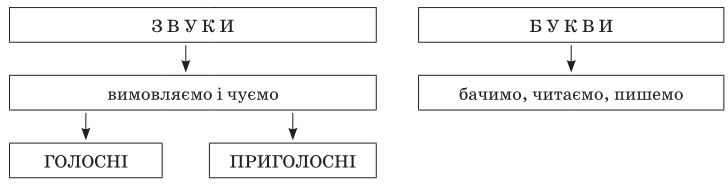 		Учу я звуки голосні.		чому так весело мені?		Бо вчу я звуки голосні.		Їх рівно шість. Я всі назву:		А, І та Е, О, И та У.					І. Січовик— Вимовте голосні звуки.— За допомогою чого утворюються голосні звуки?— Як проходить повітря через ротову порожнину під час промовляння голосних звуків?— Голосні звуки — це звуки, які утворюються тільки за допомогою голосу.При вимові голосних звуків повітря вільно виходить через ротову порожнину, не зустрічаючи перешкод.Голосних звуків у нашій мові 6. Цей знак [ ] — скобочки-коробочки, у яких ховаються звуки.Голосні звуки: [а], [о], [у], [е], [и], [і].	2. Первинне закріплення— Послухайте звуки. чи однаково вони вимовляються?— Вимовте подані звуки.— Під час вимови яких звуків повітря проходить вільно через ротову порожнину? Як називаються ці звуки?[с], [а], [о], [к], [у], [м], [л], [и], [е], [р], [дз], [н], [в].— Доберіть кілька слів із цими звуками. Що означають ці слова, на які питання відповідають?	3. Робота за підручником (с. 20–21)	Вправа 50— Вимовте різні голосні звуки.— Поміркуйте, чому вони мають таку назву. Порівняйте свої міркування з правилом на с. 20.	Вправа 51 (робота в групах)— Прочитайте текст.— Розкажіть, що ви бачили, коли спостерігали за хмарами. Вимовте голосні звуки у виділених словах.	Вправа 52Учні читають вірш, складають звукові моделі слів кораблі, любить.— Назвіть голосні і приголосні звуки у слові любить.— До слова Батьківщина доберіть близькі за значенням слова.	Вправа 53Учні читають слова, протяжно вимовляючи у кожному з них останній голосний звук, записують букву, якою він позначений.— Назвіть різні голосні звуки, які ви вимовили.— Порахуйте, скільки їх.— А скільки букв ви записали?— Перевірте свої записи за правилом на с. 21.	4. ФізкультхвилинкаV. Узагальнення й систематизація знань (див. додаток на с. 3)VI. Підбиття підсумків. Рефлексія— Продовжіть речення:	Звуки ми... (вимовляємо, чуємо).	Букви ми... (бачимо, читаємо, пишемо).— Скільки букв в українській абетці? (33)— Як поділяються всі звуки української абетки? (На голосні і приголосні.)— Скільки голосних звуків в українській мові? (6 звуків.)— Як визначити кількість складів у слові?VII. Домашнє завданняС. 21, вправа 54.Додаток до уроку	1. Вимовляй правильно!— Прочитайте скоромовки, правильно вимовляючи голосні звуки.Наша Міла рук не мила, 		За сніданок вранці сіла.		Загукали дітки хором:		— З милом рук не мити — сором!		— Та не бійся, мила Міло,		Тільки руки вимий з милом.Заіскрились в лузі роси. 		Заспівали в росах коси,		і синочкові не спиться,		коли в тата косовиця.					Л. Куліш-Зіньків	2. Робота в парах— Випишіть зі скоромовок по п’ять слів у два стовпчики: в перший — двоскладові слова, а в другий — трискладові.— Зробіть висновок, доповнивши речення.У слові стільки складів, ...	3. Гра «Добери слово»— До кожного з поданих слів доберіть такі, що відрізняються лише голосним звуком.Зразок. Слава — слива.Булка — ... (білка) нірка — ... (нирка)дим — ... (дім) лис — ... (ліс)крук — ... (крик) лук — ... (лак)бак — ... (бік) лад — ... (лід)сила — ...(сіла) мир — ...(мур)— Запишіть слова, підкресліть букви, якими розрізняються ці слова. До слова дим доберіть спільнокореневі слова — назву ознаки та назву дії.